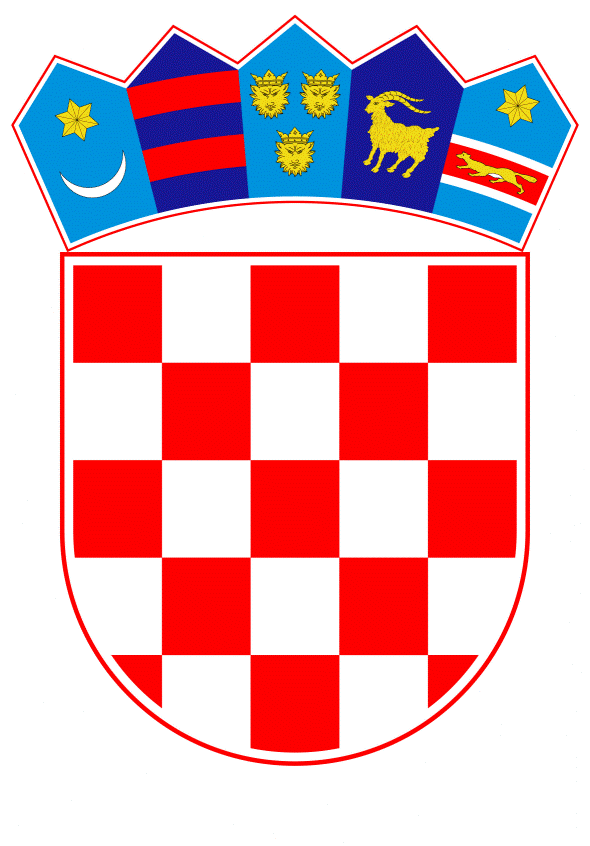 VLADA REPUBLIKE HRVATSKEZagreb, 24. kolovoza 2023.______________________________________________________________________________________________________________________________________________________________________________________________________________________________Banski dvori | Trg Sv. Marka 2  | 10000 Zagreb | tel. 01 4569 222 | vlada.gov.hrPrijedlogNa temelju članka 31. stavka 2. Zakona o Vladi Republike Hrvatske („Narodne novine“, br. 150/11, 119/14, 93/16, 116/18 i 80/22), a u vezi s člankom 16. Uredbe (EU) br. 537/2014 Europskog parlamenta i Vijeća od 16. travnja 2014. o posebnim zahtjevima u vezi zakonske revizije subjekata od javnog interesa i stavljanju izvan snage Odluke Komisije 2005/909/EZ (SL L 158, 27. svibnja 2014.) i s člankom 41. Zakona o reviziji („Narodne novine“, broj 127/17), Vlada Republike Hrvatske je na sjednici održanoj ________ 2023. donijelaODLUKUo imenovanju revizorskog društva za reviziju godišnjih financijskih izvještaja Financijske agencije i konsolidiranih godišnjih financijskih izvještaja Financijske agencije za godinu koja završava 31. prosinca 2023. godineI.Imenuje se trgovačko društvo Deloitte d.o.o. za usluge revizije, Zagreb, Radnička cesta 80, OIB: 11686457780, za obavljanje revizije godišnjih financijskih izvještaja Financijske agencije i konsolidiranih godišnjih financijskih izvještaja Financijske agencije za godinu koja završava 31. prosinca 2023. godine.II.Ova Odluka stupa na snagu s danom donošenja.Klasa: Urbroj: Zagreb, 									PREDSJEDNIK       mr. sc. Andrej Plenković O b r a z l o ž e nj eUredba (EU) br. 537/2014 Europskog parlamenta i Vijeća od 16. travnja 2014. o posebnim zahtjevima u vezi zakonske revizije subjekata od javnog interesa i stavljanju izvan snage Odluke Komisije 2005/909/EZ (SL L 158, 27. svibnja 2014. - u daljnjem tekstu: Uredba) propisuje imenovanje ovlaštenih revizora ili revizorskih društava od strane subjekata od javnog interesa. Uredba se u cijelosti izravno primjenjuje u zakonodavstvu svih članica Europske unije, a Zakon o reviziji služi kao provedbeni propis kojim se detaljnije uređuje provedba Uredbe. Također, sukladno članku 3. Zakona o računovodstvu („Narodne novine“, br. 78/15, 134/15, 120/16, 116/18, 42/20, 47/20 i 114/22), Financijska agencija je subjekt od javnog interesa te je obveznik odabira revizorskog društva.  Imenovanje revizorskog društva propisano je člankom 16. Uredbe, kojim je navedeno da revizorski odbor podnosi preporuku upravnom ili nadzornom tijelu subjekta koji je predmet revizije za imenovanje ovlaštenih revizora ili revizorskih društava. Obzirom kako se Vlada Republike Hrvatske smatra tijelom istovjetnim glavnoj skupštini, ovim Zaključkom predlaže se da Vlada Republike Hrvatske imenuje revizorsko društvo za reviziju izvještaja Financijske agencije.Financijska agencija je pozivom (Klasa: 401-01/23-01/20, ur. broj: 118-05-1-23-1) od 11. svibnja 2023. prikupila ponude za usluge revizije godišnjih financijskih izvještaja Financijske agencije i konsolidiranih godišnjih financijskih izvještaja Financijske agencije za godinu koja završava 31. prosinca 2023. godine. U tijeku postupka prikupljene su tri valjane ponude i to od neovisnih revizorskih društava KPMG Croatia d.o.o., Deloitte d.o.o. i Pricewaterhouse Coopers d.o.o.Revizijski odbor Financijske agencije je na 5. sjednici održanoj 19. lipnja 2023. donio Zaključak o davanju preporuke Nadzornom odboru Financijske agencije za prijedlog imenovanja ovlaštenog revizora za reviziju godišnjih financijskih izvještaja Financijske agencije i konsolidiranih godišnjih financijskih izvještaja Financijske agencije za godinu koja završava 31. prosinca 2023. godine (klasa: 025-01/23-02/3, ur. broj: 118-01-1-23-7). Navedenim Zaključkom predlaže se izbor revizorskog društva Deloitte d.o.o. jer isto zadovoljava sve tražene uvjete, a njegova ponuda je cjenovno najpovoljnija.  Nadzorni odbor Financijske agencije je na 108. sjednici održanoj 21. lipnja 2023. donio Zaključak o davanju prijedloga Vladi Republike Hrvatske za imenovanje ovlaštenog revizora za reviziju godišnjih financijskih izvještaja Financijske agencije i konsolidiranih godišnjih financijskih izvještaja Financijske agencije za godinu koja završava 31. prosinca 2023. (klasa: 025-01/23-01/3, ur. broj: 118-01-23-8). Navedenim Zaključkom predlaže se izbor revizorskog društva Deloitte d.o.o.  Slijedom navedenoga, Ministarstvo financija predlaže da Vlada Republike Hrvatske donese Odluku kojom se imenuje trgovačko društvo Deloitte d.o.o. za obavljanje revizije godišnjih financijskih izvještaja Financijske agencije i konsolidiranih godišnjih financijskih izvještaja Financijske agencije za godinu koja završava 31. prosinca 2023. Predlagatelj:Ministarstvo financijaPredmet:Prijedlog odluke o imenovanju revizorskog društva za reviziju godišnjih financijskih izvještaja Financijske agencije i konsolidiranih godišnjih financijskih izvještaja Financijske agencije za godinu koja završava 31. prosinca 2023. godine